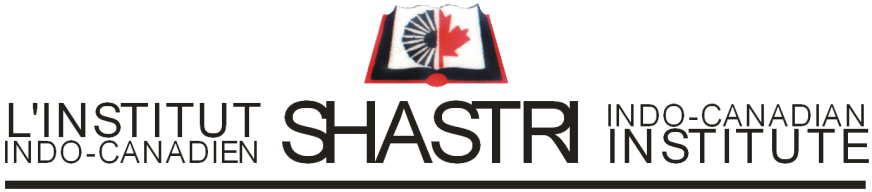 SHASTRI CONFERENCE AND LECTURE SERIES GRANT (SCLSG) 2023-24Lecture series/Workshop/SeminarFINANCIAL REPORTReporting should be provided for funds received from Shastri Indo-Canadian Institute only.Note: Please complete the following financial report detailing all your expenses as part of this grant.Personal Details:Personal Details:First Name of Applicant: : Title : Institution: Surname: Gender: M/F Applicant’s Mailing Address: Telephone: Mobile (if preferred): Fax: E-mail: Title of the activity proposed: Date: Venue: Title of the activity proposed: Date: Venue: Name of Resource person/s:Name of Resource person/s:Number of participants: Indian:Canadian:Number of participants: Indian:Canadian:Categories of Participants Academia StudentsCommunitiesGovernment Categories of Participants Academia StudentsCommunitiesGovernment 1. Briefly describe the activities conducted under the SCLSG grant (150 -250 words). 1. Briefly describe the activities conducted under the SCLSG grant (150 -250 words). 2. Describe how the Lecture series/Workshop/Seminar could contribute to research in the proposed areas.    2. Describe how the Lecture series/Workshop/Seminar could contribute to research in the proposed areas.    3. Please provide your feedback (if any) on the SCLSG grant. 3. Please provide your feedback (if any) on the SCLSG grant. Description of items (expenses) Amount Honorarium for invited experts/resource persons Miscellaneous expenses (webcasting, stationary, promotional material and other incidentals) Balance, if anyTotal Expenses 